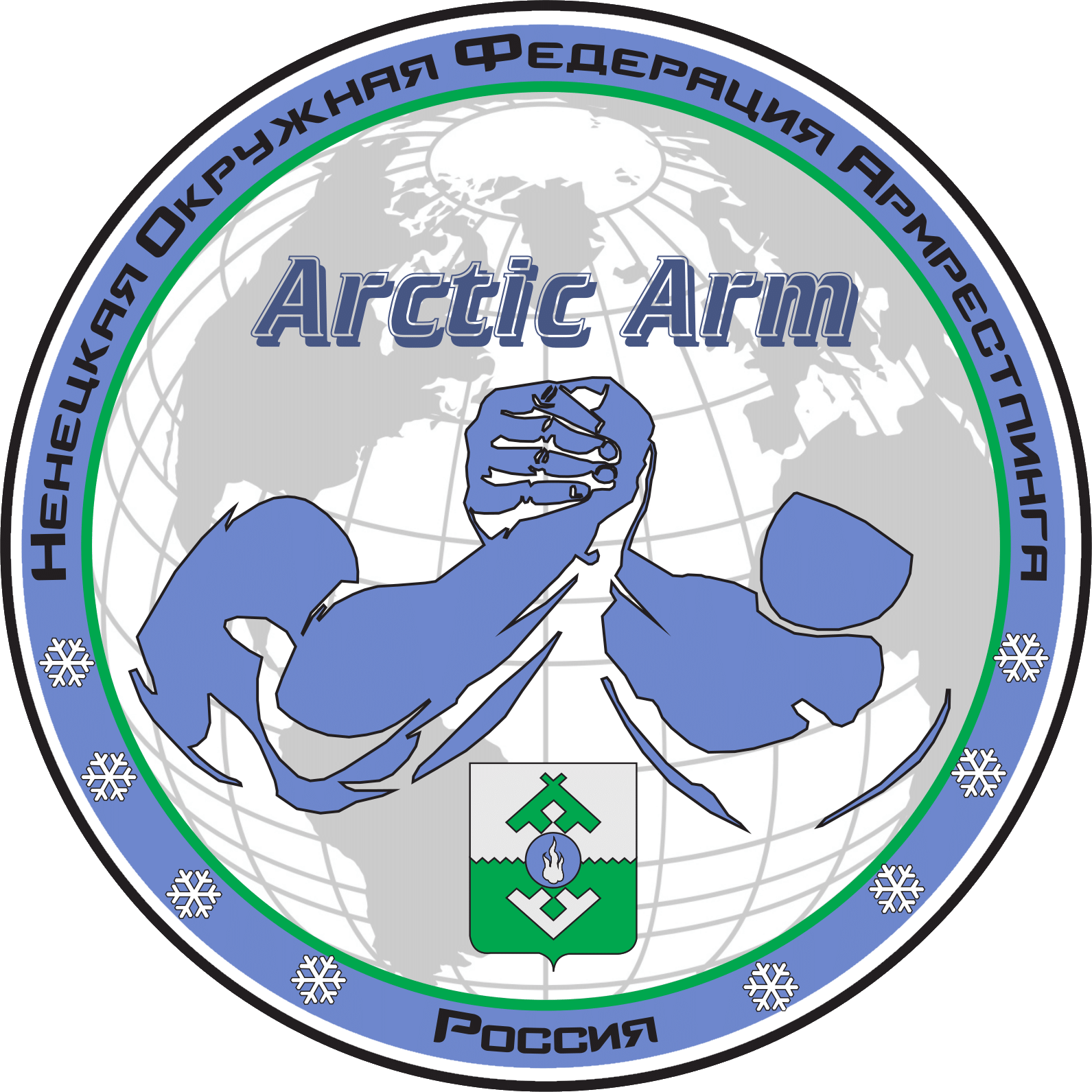 ПОЛОЖЕНИЕо турнире по армрестлингув рамках фестиваля силовых видов спорта «Сила Заполярья-2017»Турнир по армрестлингу (далее – турнир) проводится в рамках фестиваля силовых видов спорта «Сила Заполярья» в соответствии с настоящим положением и по правилам вида спорта «Армрестлинг».Цели и задачи- пропаганда здорового образа жизни;- популяризация армрестлинга в Ненецком автономном округе;- развитие детско-юношеского и молодежного спорта;- повышение спортивного мастерства занимающихся армрестлингом.Место и сроки проведенияг. Нарьян-Мар, площадь «Марад-Сей»15 июля 2017 годаРуководство соревнованийОбщее руководство организацией и проведением турнира осуществляет РОО «Ненецкая окружная федерация армрестлинга» совместно с региональным отделением общероссийского движения «Общероссийский Народный Фронт» и Федеральным проектом «Трезвая Россия».Непосредственное руководство возлагается на судейскую бригаду и главного судью турнира Сорокина Василия Евгеньевича.Участники соревнованийК участию в соревнованиях допускаются все желающие, соответствующие следующим категориям:- юноши от 14 до 18 лет;- мужчины и женщины от 18 лет и старше,в спортивной форме одежды (спортивная обувь, спортивные штаны, футболка с коротким рукавом).Программа проведения11:00 - 12:00 – регистрация участников15:20 - инструктаж15:30 - начало соревнований17:30-18:00 – подведение итогов18:00-18:30 – награждение18:30 – закрытие фестиваляУсловия проведенияСоревнования личные, двоеборье в весовых категориях:Юноши абсолютная весовая категория; Женщины абсолютная весовая категория;Мужчины 75 кг, 85 кг, 95 кг, свыше 95 кг.Турнир проводится по правилам ФАР с выбыванием после двух поражений.Допуск участниковК соревнованиям допускаются участники, прошедшие регистрацию и не имеющие противопоказаний к занятию Армрестлингом. Участие в соревнованиях является добровольным. Организаторы не несут ответственности за состояние здоровья спортсменов, а также риски, связанные с травмами. Участники соревнований должны иметь при себе документ, удостоверяющий личность, спортивную форму одежды.Дополнительные медицинские справки не требуются, спортсмен подписывает заявку о полной личной ответственности за собственное здоровье.Соревнования проводятся без вносов участников.Обеспечение безопасностиБезопасность спортсменов во время борьбы обеспечивает судья. Техника безопасности доводится до всех участников во время регистрации и перед началом турнира. В случае необходимости первую доврачебную помощь оказывает персонал КУ НАО «Поисково-спасательная служба».Общественный порядок обеспечивается силами УМВД России по НАО.НаграждениеПобедители и призеры турнира в каждой весовой категории награждаются грамотами, медалями и поощрительными призами.Условия финансированияОрганизаторы соревнований берут на себя расходы по приобретению призов, медалей, кубков, на рекламу, предоставление территории и услуг для проведения турнира.Командирующие организации берут на себя расходы, связанные с проездом, питанием и размещением участников соревнований.